Karta nr 5Mini mata do kodowania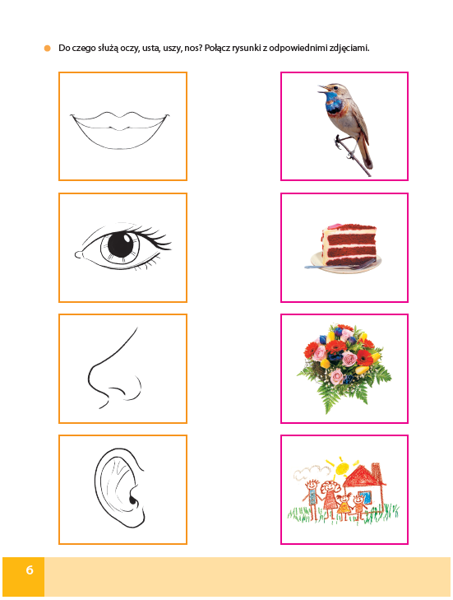 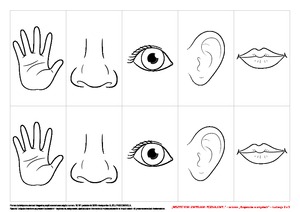 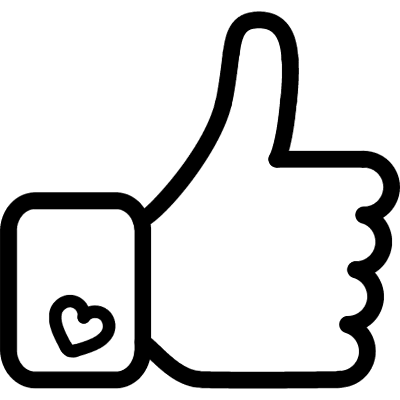 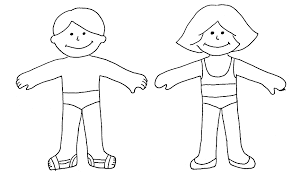 